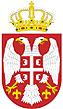 РЕПУБЛИКА СРБИЈА МИНИСТАРСТВО ЗДРАВЉАСЕКТОР ЗА ИНСПЕКЦИЈСКЕ ПОСЛОВЕПЛАН РАДАОДЕЉЕЊА  ГРАНИЧНЕ САНИТАРНE ИНСПЕКЦИЈE ЗА 2020. ГОДИНУ        План је израђен 07.11.2019. године.         План је одобрен од стране Координационе комисије дана ________2019. годинеУВОДПлан рада Одељења граничне санитарне инспекције за 2020. годину, се доноси у складу са чланом 10. Закона о инспекцијском надзору (''Службени гласник РС'', бр. 36/15, 44/18-др закон, 95/18), Законом о санитарном надзору (''Службени гласник РС'', бр. 125/04), Законом о безбедности хране (''Службени гласник РС'', бр. 41/09, 17/19), Законом о предметима опште употребе (''Службени гласник РС'', бр. 25/19), Законом о заштити становништва од заразних болести (''Службени гласник РС'', бр. 15/16) и Водичем добре праксе у областима под санитарним надзором. План рада садржи податке о надлежностима и пословима граничне санитарне инспекције као и очекиваном обиму инспекцијских надзора.План рада садржи:Oбухват вршења инспекцијског надзора у местима у којима се врши царињење,  у области безбедности хране и здравствене исправности односно безбедности предмета опште употребе који се увозе, као и санитарни надзор на граници над путницима, њиховим стварима и саобраћајним средствима у међународном саобраћају, у складу са посебним законима, потврђеним међународним уговорима и међународним санитарним конвенцијама;   Обухват вршења инспекцијског надзора по организационим јединицама;  Информације о врсти и облицима инспекцијског надзора који ће се вршити;  Податке о ресурсима инспекције који ће бити опредељени за вршење инспекцијског надзора;  Планиране мере и активности превентивног деловања инспекције.ЦИЉЕВИПослови санитарног надзора су послови од општег интереса за Републику и имају за циљ висок ниво заштите живота и здравља људи (становништва). Општи интерес подразумева:Обезбеђивање  једнаке  превентивне  заштите  здравља  становништва;Превенцију или умањење настанка штетних последица  по живот и здравље људи поступањем инспектора на исти начин према свом становништву и привредним субјектима, примењујући начело дефинисања ризика, јавности у раду и стварање партнерског односа са привредним субјектима.У инспекцијском надзору приоритетне су следеће области: Заштита становништва од заразних болести Безбедност хране Здравствена исправност, односно безбедност предмета опште употребе Приоритет у овим областима се остварује инспекцијском контролом при увозу хране и предмета опште употребе у местима царињења, контролом путника, њихових ствари и саобраћајних средстава у међународном саобраћају на граници.СПРОВОЂЕЊЕ ИНСПЕКЦИЈСКИХ НАДЗОРА -  МЕТОД РАДАСанитарни инспектори у Одељењу граничне санитарне инспекције, врше санитарни, инспекцијски надзор у граничним подручјима, у местима царињења и на граници. Санитарни инспектори за гранична подручја врше надзор у 81 месту царињења (царинарнице, царинске испоставе, царински реферати и други облици царинских организационих јединица) и граничних прелаза. Врста и облик инспекцијског надзораИнспекцијске  контроле спроводе се у току целе године, на основу поднетих захтева  од стране привредних субјеката (увозника) за преглед пошиљке приликом њеног увоза граничном санитарном инспектору, надлежном за гранично подручје у месту царињења, ради утврђивања њене здравствене исправности, односно безбедности, и према врсти се сагласно Закону о инспекцијском надзору уподобљавају редовном инспекцијском надзору. Контрола путника, њихових ствари и саобраћајних средстава у међународном саобраћају, ради заштите становништва од заразних болести које угрожавају целу земљу, (карантинские и других посебно опасние заразние болести), врши се по службеној дужности, према врсти су редовни инспекцијски надзори, у складу са Законом о заштити становништва од заразних болести и другим националним прописима у области заразних болести, Међународним здравственим правилником (2005) и на основу епидемиолошке ситуације и кретања заразних болести у свету, према подацима које инспекторима у целини, или у изводима доставља стручна служба Министарства здравља или установа коју Министарство одреди – Комуникациони центар Центра за превенцију и контролу болести, Института за јавно здравље Србије ''Др Милан Јовановић Батут''; Инспекцијски надзор који се врши на основу поднетих захтева за одобрење увоза, по облику надзора је канцеларијских око 30% и теренских око 70% прегледа.Инспекцијски надзор по службеној дужности према облику надзора је 10% канцеларијски и 90% теренски надзор.Санитарни надзор безбедности хране обухвата: храну сагласно надлежностима министарства здравља утврђеним у закону којим се уређује област безбедности хране и односи се на храну која се увози ради стављања у промет на домаћем тржишту; сировине за производњу хране, адитиви, ароме, ензими и ензимски препарати као и супстанце које се додају храни ради постизања одређених својстава; храну која се привремено увозе ради прераде, дораде и обраде;узорке хране која се увозе ради лабораторијског испитивања, испитивања тржишта, технолошке пробе, регистрације производа, категoрасања, уписа у базу података Министарства здравља и сл. Надзор се спроводи по поднетом захтеву субјекта: прегледом документације; прегледом услова транспорта или складиштења;прегледом пошиљке на месту контроле; контролом сензорских својстава хране; узорковањем ради лабораторијског испитивања здравствене исправности хране оних параметара исправности и/или безбедности које није могуће утврдити на други начин.Санитарни надзор здравствене исправности, односно безбедностин предмета опште употребе обухвата: производе који се увозе ради стављања у промет на домаћем тржишту; сировине за производњу предмета опште употребе; производе који се привремено увозе ради прераде, дораде и обраде;узорке предмета опште употребе који се увозе ради лабораторијског испитивања здравствене исправности и/или безбедности, испитивања тржишта, технолошке пробе, регистрације производа, категoрасања, уписа у базу података Министарства здравља и сл. Надзор се спроводи: прегледом документације; прегледом услова транспорта; прегледом пошиљке на месту контроле;контролом сензорских својстава производа; узорковањем ради лабораторијског испитивања здравствене исправности хране оних параметара исправности и/или безбедности које није могуће утврдити на други начин. Здравствени надзор ради заштите становништва од заразних болести обухвата: праћење кретања заразних болести у свету; контролу путника у међународном саобраћају, њихових ствари и пртљага у складу са епидемиолошким индикацијама; стављање под здравствени надзор лица из међународног саобраћаја, упућивањем да се јаве надлежном заводу односно институту за јавно здравље, према месту боравка ради праћења здравственог стања или налагање мере карантина, доношењем решења у првостепеном управном поступку у складу са законом; контролу саобраћајних средстава у међународом саобраћају (ваздушном, друмском, речном, железничком).  ПЛАНИРАЊЕ ИНСПЕКЦИЈСКИХ НАДЗОРАУ изради План рада Одељења граничне санитарне инспекције, као извор података коришћени су подаци Управе царина, подаци из АПР-а, подаци о броју запослених у организационим јединицама Одељења граничне санитарне инспекције и њиховом територијалном распореду, као и подаци из годишњих извештаја о раду граничне санитарне инспекције из претходног периода при вршењу санитарног надзора на граници и у местима царињења. РАСПОДЕЛА РЕСУРСА Организациона структура Одељења граничне санитарне инспекцијеОдељење граничне санитарне инспекције чине 4 организационе јединице (3 одсека и 1 група). У Одељењу су систематизована радна места за 30 државних службеника.Од укупно систематизованих радних места за 30 државних службеника, запослено је 26 државних службеника. Организациона структура сектора за инспекцијске послове МЗ дата је у Схеми 1 на следећој страни овог Плана.Схема 1. -  Организациона структура Одељења граничне санитарне инспекцијеПЛАНИРАН БРОЈ РЕДОВНИХ ИНСПЕКЦИЈСКИХ НАДЗОРА ПО ОРГАНИЗАЦИОНИМ ЈЕДИНИЦАМА ЗА ГРАНИЧНА ПОДРУЧЈАСанитарни инспектори за гранична подручја поступају по захтеву странке (поступак инспекцијског надзора се покреће по захтеву странке) ради прегледа пошиљке хране или предмета опште употребе приликом њиховог увоза ради утврђивања здравствене исправности, односно безбедности конкретне пошиљке и по службеној дужности при вршењу контролу путника, пртљага и средстава у међународном саобраћају.План редовних инспекцијских надзора Одељења граничне санитарне инспекције за територију за коју су надлежни (гранична подручја за вршење санитарног надзора) обухвата:Инспекцијски надзор око 20.000 ваздухоплова у међународном ваздушном саобраћају;Инспекцијски надзор над 20 међународних возова у редовном саобраћају, а у друмском саобраћају 10 и више аутобуса, сагласно редовном и ванредном саобраћају аутобуса као и других друмских превозних средстава према епидемиолошким индикацијама;Инспекцијски    надзор    1.500.000    путника,    њихових    ствари  у међународном саобраћају, доминантно на Аеродрому „Никола Тесла” у Београду;Такође је планирана контрола путника који се организовано враћају са ходочашћа – хаџилука у утврђеном временском термину (променљив период према верском календару);8.000 захтева странака за увоз хране;46.000 захтева странака за увоз предмета опште употребе;4.000  захтева странака  за контролу  узорака,  који  се односе на  узорке хране и предмета опште употребе који се не стављају у промет, већ се увозе ради испитивања тржишта, технолошке пробе, регистрације производа, категoрасања, лабораторијског испитивања, уписа у базу података и сл.Табела 1. - Број места царињења по једном инспектору зa гранично подручјеТабела 2. -  Планирани  укупан  број  надзора  по  организационим  јединицама  за гранична подручјаПЛАНИРАНЕ МЕРЕ И АКТИВНОСТИ ПРЕВЕНТИВНОГ ДЕЛОВАЊА ИНСПЕКЦИЈЕИздавање аката о примени прописа (планирано минимално 10);Учествовање   на   састанцима,   скуповима,   конференцијама,   округлим   столовима   и   ТВ емисијама;Ажурирање и објављивање на сајту Министарства здравља важећих прописа, планова инспекцијског  надзора  и  контролних  листа;Обавештавање јавности о променама прописа и правима и обавезама за привредне  субјекте који из њих произлазе;Обавештавање јавности о сазнањима инспекције о постојању озбиљног ризика по живот или здравље људи и предузетим мерама и радњама како би се тај ризик отклонио или умањио;Пружање стручне и саветодавне подршке привредном субјекту;Подстицање партнерског односа са привредним субјектима.OЧЕКИВАНИ ОБИМ ВАНРЕДНИХ АКТИВНОСТИOсим  плaнирaних  инспекцијских надзора  кoje  сe  прoвoдe  у  склaду  са  Плaнoм рада,  токoм гoдинe гранични санитарни  инспeктoри у складу са очекиваним обимом ванредних ситуација, апроксимативно плaнирaју поступања базирано на претходном периоду (подаци дати у загради):Активности инспекције на основу добијених информација RASFF и RAPEX система, у вршењу провере небезбедних производа (5);Припрема одговора по захтеву Заштитника грађана (2 захтева);Припрема одговора по захтеву Повереника за доступност информацијама од јавног значаја, као и странака које се позивају на доступност информацијама од јавног значаја (2 захтава);Припрема одговора на посланичка питања, која су постављана на седници Народне Скупштине (2 захтева);Израде мишљења на прописе чији су предлагачи друга министарства, на стратегије, законе, правилнике, споразуме, одлуке и друге прописе (10);ОСТАЛЕ ПЛАНИРАНЕ АКТИВНОСТИ     Преговарачке групе (1, 12, 28);Рад у радним групама за израду прописа; Ажурирање података за CEFTA портал;Професионално усавршавање - Планирано је одржавање интерних обука свих граничних санитарних инспектора, као и учествовање у организованим екстерним обукама на теме из домена надлежности (семинари и обуке које организују SUK, TAIEX, BTSF, SZO,  FAO, у сарадњи са другим министарствима и институцијама); Израда периодичних извештаја (дневних, недељних, месечних, кварталних, годишњих).АНАЛИЗА РЕАЛИЗАЦИЈЕ ПЛАНА РАДАУ склопу шестомесечног и годишњег извештаја о раду, анализираће се обим извршених инспекцијских надзора, редовних и ванредних активности и реализованих обука у оквиру професионалног усавршавања.Р.б.Одсек/Група за санитарни надзор за гранично подручјеБрој места царињењаБрој инспектораБрој места царињења по 1 инспектору1.Београд21141,52.Шабац1635,33.Суботица1844,54.Врање2646,5УКУПНОУКУПНО81253,2Р.б.Одсек / Група за санитарни надзор за гранично подручјеБрој контролисаних ваздухоплова у међународном и домаћем саовраћајуБрој контролисаних саобр.средстава у друмском саобраћајуБрој контролисаних путника у међународном саобраћајуБрој захтева за увоз хранеБрој захтева за увоз предмета опште употребеБрој захтева за контролу узорака хране и ПОУ1.Београд20.000201.500.0004.10029.00038002.Шабац0001.8508.00003.Суботица0001.6005.0002004.Врање0704504.0000УКУПНОУКУПНО20.000271.500.0008.00046.0004000